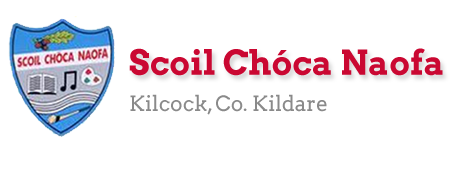 Suggestions for Ms Heffernan’s groups during school closureHi girls!Long time , no see, as we always say, although this time it happens to be very true!!I hope you and your families are keeping safe and well during this strange time.There are many ways to keep up your learning at home besides doing your schoolwork. You can bake, do some gardening, help with the housework, write the shopping list, keep your siblings entertained, catch up on all your creative art projects, play Lego, other construction games or play board games.You can even watch school on the TV – RTE Home School Hub on RTE 2 at 11am each day or catch up on https://www.rte.ie/player/Use your imagination the possibilities are endless!If you have time, you can look at the following activities and choose ones that you would like. I would encourage everyone to do some reading, writing and maths everyday in whatever form that takes.Above all, mind yourselves and be kind to each other.Remember, I am here to help and support you and your parents. Contact me at msheffernan@scoilchoca.ieHere are some helpful tips for parents at this time.I miss you all. Hopefully we’ll see each other very soon again. Take care,Ms. R. HeffernanRead a bookhttps://www.oxfordowl.co.uk/for-school/oxford-owl-ebook-collectionThese are free ebooks and you can find your level (your parents can help if they have time)Read yourself or to a younger sibling.Listen to a bookHere is the link to a selection of folk and fairytales that you might like to listen to from Audible (free at the moment) https://stories.audible.com/discovery/enterprise-discovery-21122352011?ref=adbl_ent_anon_ds_ds_dccs_sbtp-0-5Alice’s Adventures in Wonderland https://stories.audible.com/pdp/B015D78L0U?ref=adbl_ent_anon_ds_pdp_pc_pg-1-cntr-0-2The Wonderful Wizard of Oz https://stories.audible.com/pdp/B015D78L0U?ref=adbl_ent_anon_ds_pdp_pc_pg-1-cntr-0-2The Secret Garden https://stories.audible.com/pdp/B002UZMRV8?ref=adbl_ent_anon_ds_pdp_pc_pg-1-cntr-0-43Write a bookKeep a diary.Keep a gratitude journal-write down 3 things you are grateful for each day.Use www.writereader.com to create your own book.LanguagePlay board games like Scrabble, Articulate, Boggle etc with your family.MathsKeep up your mathletics or trymathsisfun.com  which covers lots of topics, tables practice and gives short quizzes and feedback.